Used in all multi-chip integrated circuits (SOT plastic packaging) the IC gold ball welding, complex production process, long life, stable performance, high qualified products.

Voltage :4 - 8VDC

Maximum current: = 30MA/5VDC

Minimum sound pressure => 85db/10cm

Resonant frequency of 2500 + - 300HZ

Operating temperature: -20 ------ 70 degrees

Weight: 2g

The buzzer Usually most commonly used is 5V.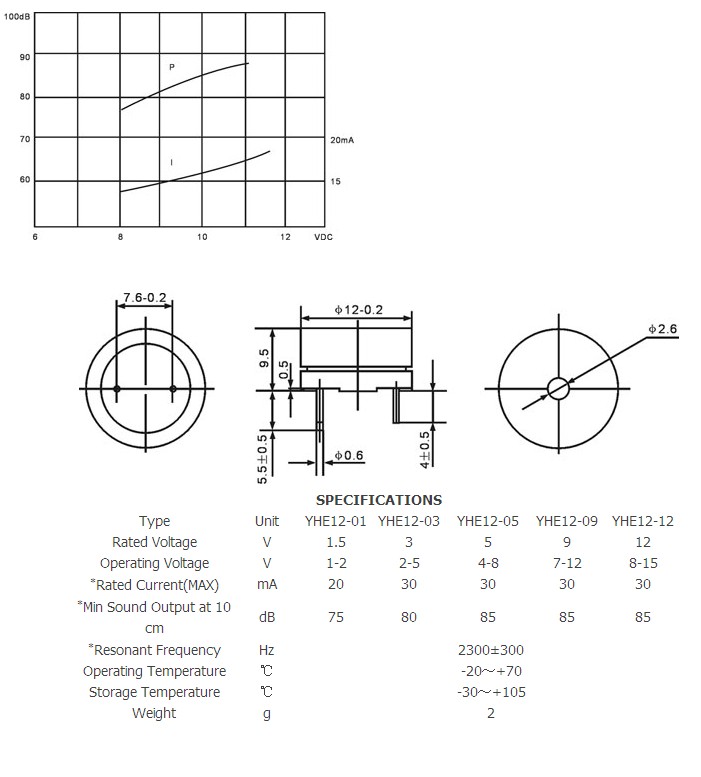 